''Népet csak nyelvében és nyelvével lehet felemelni...
 nyelve megbénításával ki is lehet semmizni” (Fábry Zoltán)Fakultatív óraKi tud többet Vajdaságról??A csapat tagjai: Nevezd meg a Magyarországgal határos országokat! (7 pont) Ma melyik országban található Vajdaság? (1 pont)Nevezd meg Vajdaság részeit! (3 pont)Melyik a Bánságban található a tartomány legmagasabb pontja? (1 pont) 5. Kösd össze! (6 pont)  Dél-bánsági körzet                                  a)    Sremski OkrugÉszak-bácskai körzet                                b)   Zapadnobački OkrugÉszak-bánsági körzet                                c)   Srednjebanatski OkrugKözép-bánsági körzet                               d)   Severnobanatski OkrugNyugat-bácskai körzet                             e)    Severnobački OkrugSzerémségi körzet                                    f)    Južnobanatski Okrug6. Nevezz meg 3 fontosabb vajdasági folyót! (4 pont) 7.Sorolj fel bánsági  népdalokat! Írd le a kezdősorokat! (1-1 pont) 8.Sorolj fel vajdasági jelképeket! (Megnevezésenként 1-1 pont)9. Hol járunk? Fejtsd meg az anagrammákat! (4 pont)Ka BácsSág BánRém Sze SégCsa Dél Bács10. Nevezd meg a Vajdaság körzeteit! (7 pont) 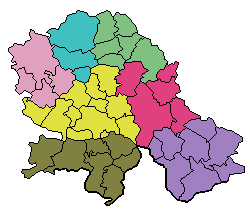 